МАОУ«Средняя общеобразовательная школа №26»УЧЕБНО-МЕТОДИЧЕСКИЙ КОМПЛЕКСНА 2020-2021 УЧЕБНЫЙ ГОД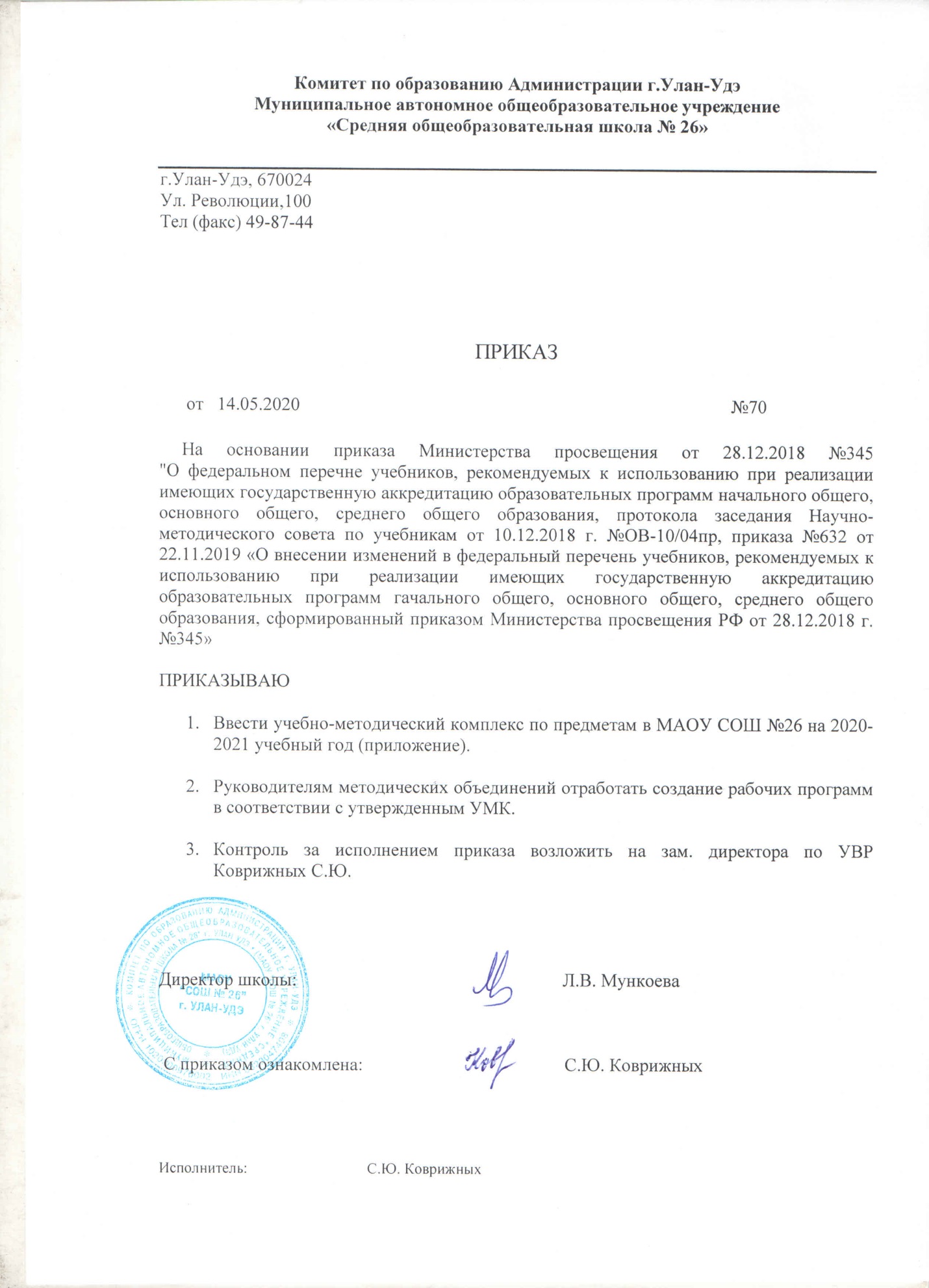 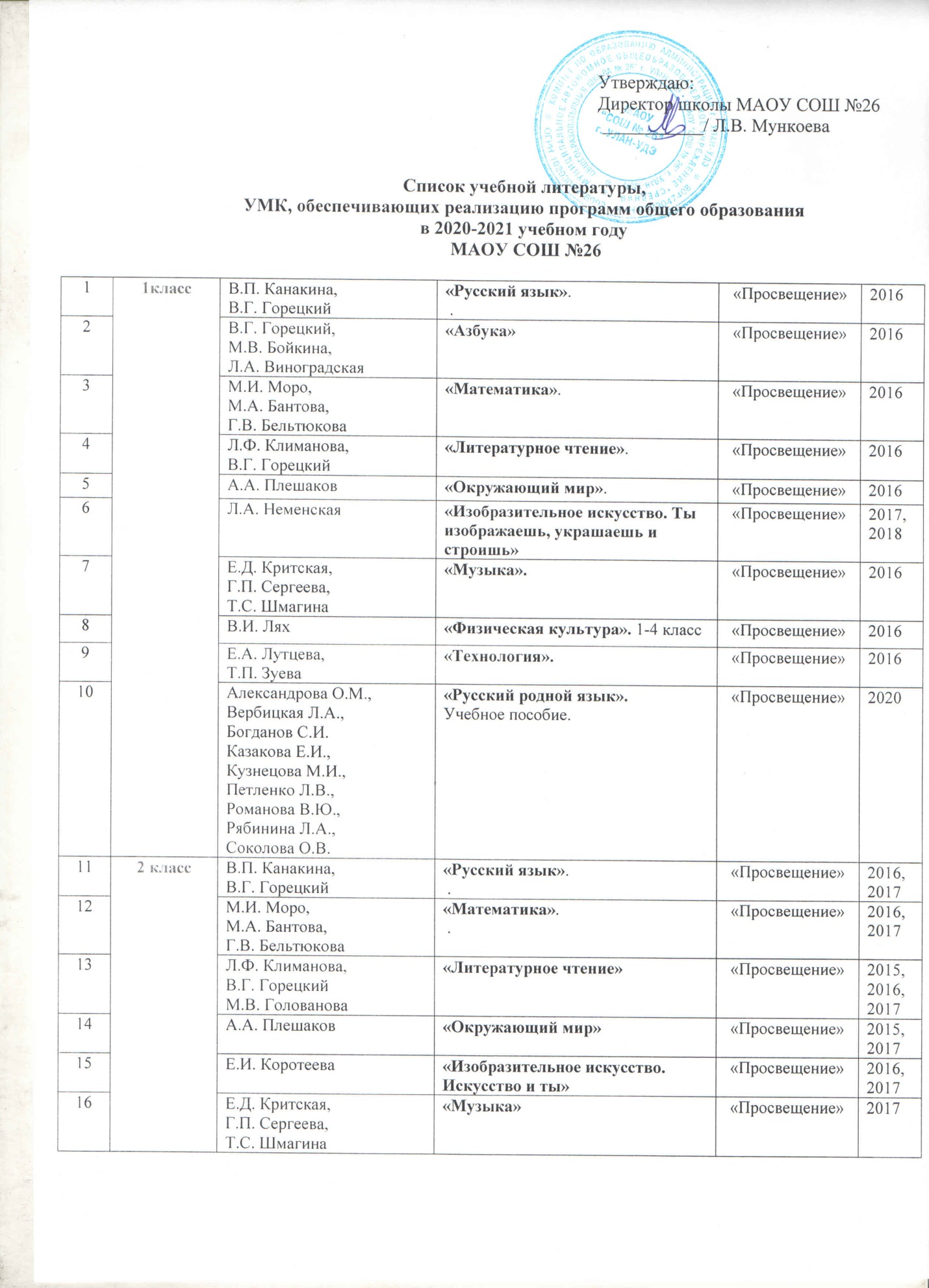 17В.И. Лях«Физическая культура». 1-4 класс«Просвещение»201618Е.А. Лутцева, Т.П. Зуева«Технология»«Просвещение»201619О.В. АфанасьеваИ.В. Михеева«Английский язык. в 2 частях«RainbowEnglish 2».«Дрофа»2015,2016,201720Александрова О.М., Вербицкая Л.А., Богданов С.И. Казакова Е.И., Кузнецова М.И.,Петленко Л.В., Романова В.Ю., Рябинина Л.А., Соколова О.В. «Русский родной язык». Учебное пособие. 2 класс«Просвещение»202021Г.-Х.Ц. Гунжитова, С.А. Дашиева, Б.Д. Цырендоржиева«Амар Мэндэ-э!» Бурятский язык. 1-й год изучения. «Амар Мэндэ-э!» Бурятский язык. 1-й год изучения. «Бэлиг»2017223классВ.П. Канакина,В.Г. Горецкий«Русский язык».«Русский язык».«Просвещение»2018233классМ.И. Моро, М.А. Бантова, Г.В. Бельтюкова«Математика». «Математика». «Просвещение»2018243классЛ.Ф. Климанова,В.Г. Горецкий«Литературное чтение». «Литературное чтение». «Просвещение»2018253классА.А. Плешаков«Окружающий мир».  «Окружающий мир».  «Просвещение»2018263классН.А. ГоряеваПод ред. Неменского Б.М.«Изобразительное искусство». «Изобразительное искусство». «Просвещение»2018273классЕ.Д. Критская,Г.П. Сергеева,Т.С. Шмагина«Музыка».  «Музыка».  «Просвещение»2018283классВ.И. Лях«Физическая культура». 1-4 класс«Физическая культура». 1-4 класс«Просвещение»2018293классЕ.А. Лутцева, Т.П. Зуева«Технология». «Технология». «Просвещение»2018303классО.В. Афанасьева,И.В. МихееваАнглийский язык в 2 частях. «RainbowEnglish 3».Английский язык в 2 частях. «RainbowEnglish 3».«Дрофа»2015313классГ.-Х.Ц. Гунжитова, С.А. Дашиева, Б.Д. Цырендоржиева«Амар Мэндэ-э!» Бурятский язык.  2-й год изучения. «Амар Мэндэ-э!» Бурятский язык.  2-й год изучения. «Бэлиг»2017323классАлександрова О. М., Вербицкая Л. А., Богданов С. И., Казакова Е. И., Кузнецова М. И., Петленко Л. В., Романова В. Ю., Рябинина Л. А., Соколова О. В.Русский родной язык. Русский родной язык. «Просвещение»2020334классВ.П. Канакина,В.Г. Горецкий«Русский язык».«Русский язык».«Просвещение»20182019344классМ.И. Моро,М.А. Бантова, Г.В. Бельтюкова«Математика». «Математика». «Просвещение»20182019354классЛ.Ф. КлимановаВ.Г. ГорецкийМ.В. Голованова«Литературное чтение». «Литературное чтение». «Просвещение»20182019364классА.А.Плешаков,Е.А. Крючкова«Окружающий мир». «Окружающий мир». «Просвещение» 20182019374классЛ.А. НеменскаяПод ред. Неменского«Изобразительное искусство».«Изобразительное искусство».«Просвещение»2018384классЕ.Д. Критская,Г.П. Сергеева,Т.С. Шмагина«Музыка».«Музыка».«Просвещение»2018394классВ.И. Лях«Физическая культура». 1-4 класс«Физическая культура». 1-4 класс«Просвещение»2018404классЕ.А. Лутцева, Т.П. Зуева«Технология». «Технология». «Просвещение»2018414классА.И. Шемшурина«Основы религиозных культур и светской этики. Основы светской этики».«Основы религиозных культур и светской этики. Основы светской этики».«Просвещение»2019424классО.В. Афанасьева,И.В. МихееваАнглийский язык. «RainbowEnglish 4».Английский язык. «RainbowEnglish 4».«Дрофа»2015434классГ.-Х.Ц. Гунжитова, А.А. ДугароваБ.Д. Шожоева«Амар Мэндэ-э!» Бурятский язык.  3–й год изучения«Амар Мэндэ-э!» Бурятский язык.  3–й год изучения«Бэлиг»2014444классАлександрова О. М., Вербицкая Л. А., Богданов С. И., Казакова Е. И., Кузнецова М. И., Петленко Л. В., Романова В. Ю., Рябинина Л. А., Соколова О. В.«Русский родной язык.» Учебное пособие«Русский родной язык.» Учебное пособие«Просвещение»2020455 классМерзляк А.Г., Полонский В.Б., Якир М.С./ Под ред. Подольского В.Е«Математика» «Математика» «Вентана-Граф» 2020465 классВ.В. Бабайцева, Л.Д. Чеснокова«Русский язык.Теория».5-9 класс«Русский язык.Теория».5-9 класс«Дрофа» 2020475 классА.Ю. Купалова,А.П. Еремеева,Т.М. Пахнова«Русский язык. Практика». «Русский язык. Практика». «Дрофа»2020485 классЕ.И. Никитина«Русский язык. Русская речь».«Русский язык. Русская речь».«Дрофа»2020495 классА.А. Вигасин,Г.И. Годер,И.С. Свентицкая«Всеобщая история. История древнего мира». «Всеобщая история. История древнего мира». «Просвещение»2020505 классА.А. Летягин«География. Начальный курс».«География. Начальный курс».«Вентана-Граф»2020515 классИ. Н. Пономарёва,И. В. Николаев, О. А. Корнилова; /Под ред. И. Н. Пономарёвой «Биология» (Концентрическая)

 «Биология» (Концентрическая)

«Вентана-Граф»2020 525 классВ.Я. Коровина, В.П. Журавлев,В.И. Коровин«Литература». «Литература». «Просвещение»2020535 классО.В. Афанасьева,И.В. Михеева, К.М. БарановаАнглийский язык. «RainbowEnglish 5».Английский язык. «RainbowEnglish 5».«Дрофа»2020545 классКазакевич В.М., Пичугина Г.В., Семёнова Г.Ю. и др./Под ред. Казакевича В.М.«Технология»«Технология»«Просвещение»2020555 классТ.И. Науменко,В.В. Алеев «Музыка». «Музыка». «Дрофа»2020565 классН.А.Горяева,О.В. Островская(Под редакциейБ.М. Неменского)«Изобразительное искусство».«Изобразительное искусство».«Просвещение»2020575 классМ.Я. Виленский,И.М. Туревский, Т.Ю. Торочкова (Под редакцией М.Я. Виленского)«Физическая культура» 5-7 класс«Физическая культура» 5-7 класс«Просвещение»2020585 классАлександрова О.М., Вербицкая Л.А., Богданов С.И., Загоровская О.В., Казакова Е.И., Васильевых И.П., Гостева Ю.Н., Добротина И.Н., Нарушевич А.Г«Русский родной язык». Учебное пособие. «Русский родной язык». Учебное пособие. «Просвещение»2020595 классН.Ф. Виноградова, Д.В. Смирнов, Л.В. Сидоренко,А.Б. Таранин«Основы безопасности жизнедеятельности».«Основы безопасности жизнедеятельности».«Вентана-Граф»201960С.Ц. Содномов«Алтаргана».«Алтаргана».«Бэлиг»2017616 классН.Я. Виленкин«Математика». «Математика». «Мнемозина»2015626 классМ.Т. Баранов,Т.А. Ладыженская,Н.М. Шанский«Русский язык». «Русский язык». «Просвещение»2015636 классВ.В. Бабайцева, Л.Д. Чеснокова«Русский язык.Теория».«Русский язык.Теория».«Дрофа»2016 646 классЕ.И. Никитина«Русский язык.Русская речь».«Русский язык.Русская речь».«Дрофа»2016656 классГ.К. Лидман-Орлова«Русский язык. Практика».«Русский язык. Практика».«Дрофа» 2016666 классЕ.В. Агибалова,Г.М. Донской«Всеобщая история. История средних веков».«Всеобщая история. История средних веков».«Просвещение»2015676 классИ.П. Андреев,И.Н. Федоров«История России с древних времен до 16 века».«История России с древних времен до 16 века».«Дрофа»2015686 классЛ.Н. Боголюбов Л.Ф. Иванова«Обществознание».  «Обществознание».  «Просвещение»2015696 классА.А. Летягин(под общей редакцией В.П. Дронова)«География. Начальный курс».  «География. Начальный курс».  «Вентана-Граф»2015706 классН.И. Сонин«Биология. Живой организм».«Биология. Живой организм».«Дрофа»2015716 классВ.П. Полухина, В.Я. Коровина«Литература».«Литература».«Просвещение»2015726 классО.В. Афанасьева,И.В. Михеева,К.М. Баранова«Английский язык.  RainbowEnglish 6».«Английский язык.  RainbowEnglish 6».«Дрофа»2015736 классВ.М. Казакевич, Г.А. Молева«Технология. Технический труд». Мальчики«Технология. Технический труд». Мальчики«Дрофа»2016746 классО.А. Кожина, Е. Н. Кудакова, С. Э. Маркуцкая«Технология. Обслуживающий труд».Девочки«Технология. Обслуживающий труд».Девочки«Дрофа»2015756 классЛ.А. Неменская«Изобразительное искусство.Искусство в жизни человека». «Изобразительное искусство.Искусство в жизни человека». «Просвещение»2015766 классТ.И. Науменко, В.В. Алеев. «Искусство. Музыка».«Искусство. Музыка».«Дрофа»2015776 классМ.Я. Виленский,И.М. Туревский, Т.Ю. Торочкова. (Под редакцией М.Я. Виленского)«Физическая культура» 5-7 класс«Физическая культура» 5-7 класс«Просвещение»2015786 классАлександрова О.М., Вербицкая Л.А., Богданов С.И., Загоровская О.В., Казакова Е.И., Васильевых И.П., Гостева Ю.Н., Добротина И.Н., Нарушевич А.Г«Русский родной язык». Учебное пособие. «Русский родной язык». Учебное пособие. «Просвещение»2020796 классН.Ф. Виноградова, Д.В. Смирнов, Л.В. Сидоренко,А.Б. Таранин«Основы безопасности жизнедеятельности». 5-6 класс (6 г класс)«Основы безопасности жизнедеятельности». 5-6 класс (6 г класс)«Вентана-Граф»2019807 классА.Г. Мерзляк, В.Б. Полонский, М.С. Якир.«Геометрия».«Геометрия».«Вентана-Граф»2016817 классА.Г. Мерзляк, В.Б. Полонский, М.С. Якир.«Алгебра». «Алгебра». «Вентана-Граф»2016827 классМ.Т. Баранов,Т.А. Ладыженская,Н.М. Шанский«Русский язык».«Русский язык».«Просвещение»2016837 классВ.В. Бабайцева, Л.Д. Чеснокова«Русский язык.Теория».  5-9 класс«Русский язык.Теория».  5-9 класс«Дрофа»2016 847 классС.Н. Пименова,А.П. Еремеева,А.Ю. Купалова,Г.К. Лидман-Орлова«Русский язык. Практика».«Русский язык. Практика».«Дрофа»2016 857 классЕ.И. Никитина«Русский язык. Русская речь».«Русский язык. Русская речь».«Дрофа»2016 867 классА.Я. Юдовская,П.А. Баранов,Л.М. Ванюшкина«Всеобщая история. История нового времени 1500-1800». «Всеобщая история. История нового времени 1500-1800». «Просвещение»2016877 классИ.Л. Андреев,И.Н. Федоров,И.В. Амосова«История России. 16-конец 17 в.».«История России. 16-конец 17 в.». «Дрофа»2016 887 классЛ.Н. Боголюбов,Н.И. Городецкая«Обществознание».«Обществознание».«Просвещение»2016 897 классИ.В. Душина,Т.Л. Смоктунович«География».«География». «Вентана-Граф»2016 907 классВ.Б. ЗахаровН.И. Сонин.  Линия УМК Н.И.Сонина.   «Биология. Многообразие живых организмов».«Биология. Многообразие живых организмов».«Дрофа»2016917 классВ.Я. Коровина«Литература» в 2 частях.«Литература» в 2 частях.«Просвещение»2016927 классО.В. Афанасьева,И.В. Михеева,«Английский язык.RainbowEnglish 7». «Английский язык.RainbowEnglish 7». «Просвещение»2016937 классВ.А. Перышкин«Физика».«Физика».«Дрофа»2016947 классА.С. Питерских,Г.Е. Гуров / Под ред. Неменского/«Изобразительное искусство». «Изобразительное искусство». «Просвещение»2016957 классВ.М. Казакевич,Г.А. Молева «Технология. Технический труд». Мальчики«Технология. Технический труд». Мальчики«Дрофа»2016967 классО.А.Кожина,Е.Н. Кудакова,С.Э. Маркуцкая«Технология.Обслуживающий труд». Девочки«Технология.Обслуживающий труд». Девочки «Дрофа»2016977 классТ.И. Науменко, В.В. Алеев«Искусство. Музыка».«Искусство. Музыка».«Дрофа»2016  987 классА.С. Питерских,Г.Е. Гуров/Под редакцией Б.М. Неменского«Изобразительное искусство».«Изобразительное искусство».«Просвещение»2016997 классЛ.Е. Любомирский,В.И. Лях,Г.Б. Мейксон«Физическая культура».«Физическая культура».«Просвещение»2015 1007 классИ.Г.Семакин, Л.А. Залогова, С.В.Русаков, Л.В.Шестакова «Информатика».«Информатика».«Бином. Лаборатория знаний»20161017 классВиноградова Н.Ф., Смирнов Д.В., Сидоренко Л.В.«Основы безопасности жизнедеятельности»7-9 класс (7г класс)«Основы безопасности жизнедеятельности»7-9 класс (7г класс)«Вентана-Граф»20201027 классАлександрова О.М., Вербицкая Л.А., Богданов С.И., Загоровская О.В., Казакова Е.И., Васильевых И.П., Гостева Ю.Н., Добротина И.Н., Нарушевич А.Г«Русский родной язык. Учебное пособие»«Русский родной язык. Учебное пособие»«Просвещение»20201038 класс В.В. Бабайцева, Л.Д. Чеснокова«Русский язык.Теория». 5-9 класс«Русский язык.Теория». 5-9 класс«Дрофа»2018 1048 класс Ю.С. Пичугов,А.П. Еремеева,А.Ю.Купалова,В.В. Леденева«Русский язык. Практика».«Русский язык. Практика».«Дрофа»2018 1058 класс Е.И. Никитина«Русский язык. Русская речь».«Русский язык. Русская речь».«Дрофа»20181068 класс М.Т. Баранов,Т.А. Ладыженская«Русский язык».«Русский язык».«Просвещение»20181078 класс А.Я. ЮдовскаяП.А. БарановЛ.М. Ванюшкина«Всеобщая история. Новая история 1800-1914».«Всеобщая история. Новая история 1800-1914».«Просвещение»2017-20181088 класс И.Л. Андреев,Л.М. Ляшенко«История России».«История России».«Дрофа»20181098 класс Л.Н. Боголюбов,Н.И. Городецкая«Обществознание».«Обществознание».«Просвещение»2017-20181108 класс В.Б. Пятунин, Т.А. Таможняя «География. Природа России».«География. Природа России».«Дрофа»20181118 класс Н.И. Сонин,М.Р. Сапин«Биология. Человек».«Биология. Человек».«Дрофа»20181128 класс В.Я. Коровина,В.П. Журавлев,В.И. Коровин«Литература» в 2 частях  «Литература» в 2 частях  «Просвещение»2017-20181138 класс О.В. АфанасьеваИ.В. МихееваАнглийский язык. RainbowEnglish 8».  Английский язык. RainbowEnglish 8».  «Дрофа» 2018 1148 класс В.А. Перышкин«Физика». «Физика». «Дрофа»2018 1158 класс О.С. Габриелян«Химия». «Химия». «Дрофа»2018 1168 класс А.Г.Мерзляк, В.Б. Полонский, М.С. Якир.«Алгебра». Базовый уровень.«Алгебра». Базовый уровень.«Вентана-Граф» 2016-20181178 класс А.Г.Мерзляк, В.Б. Полонский«Алгебра». Профильный уровень. 8 м класс«Алгебра». Профильный уровень. 8 м класс«Вентана-Граф»20181188 класс А.Г.Мерзляк, В.Б. Полонский, М.С. Якир.«Геометрия» «Геометрия» «Вентана-Граф»  2016  1198 класс И.Г. Семакин«Информатика»«Информатика»«Бином»2018 1208 класс Л.Е. Любомирский,В.И. Лях,Г.Б. Мейксон«Физическая культура».«Физическая культура».«Просвещение»2015 1218 класс Т.И. Науменко,В.В. Алеев«Музыка».«Музыка».«Дрофа»20181228 класс В.М. Казакевич,Г.А. Молева«Технология. Технический труд». Мальчики«Технология. Технический труд». Мальчики«Дрофа»201812538 класс О.А. Кожина,Е.Н. Кудакова, Н.Б. Рыкова«Технология. Обслуживающий труд». Девочки«Технология. Обслуживающий труд». Девочки«Дрофа»20181248 класс Александрова О.М., Вербицкая Л.А., Богданов С.И., Загоровская О.В., Казакова Е.И., Васильевых И.П., Гостева Ю.Н., Добротина И.Н., Нарушевич А.Г«Русский родной язык». Учебное пособие. «Русский родной язык». Учебное пособие. «Просвещение»202012758 класс А.Т. СмирновБ.О. Хренников«Основы безопасности жизнедеятельности». «Основы безопасности жизнедеятельности».  «Просвещение»2018 1269 класс В.В. Бабайцева, Л.Д. Чеснокова«Русский язык.Теория».5-9 класс«Русский язык.Теория».5-9 класс«Дрофа»20181279 класс Ю.С. Пичугов«Русский язык.Практика».«Русский язык.Практика».«Дрофа»2018 1289 класс Е.Н. Никитина«Русский язык. Русская речь».«Русский язык. Русская речь».«Дрофа»2018 1299 класс М.М. Разумовская, С.И. ЛьвоваВ.И. Капинос«Русский язык».«Русский язык».«Дрофа»20191309 класс Л.М. ЛяшенкоО.В. ВолобуевЕ.В. Симонова«История России XIX - начало XX века».«История России XIX - начало XX века».«Дрофа» 20191319 класс О.О. Сороко-Цюпа,А.О. Сороко-Цюпа«Всеобщая история. Новейшая история зарубежных стран. 20-21 век». «Всеобщая история. Новейшая история зарубежных стран. 20-21 век». «Просвещение»20181329 класс Л.Н. Боголюбов, П.А. Матвеев, Е.И. Жильцова.«Обществознание»«Обществознание»«Просвещение»2018 1339 класс Е.М. ДомогацкихН.И. Алексеевский«География России. Население и хозяйство». «География России. Население и хозяйство». «Русское слово»2018 1349 класс С.Г. Мамонтов,В.Б. Захаров,И.Б. Агафонова,Н.И. Сонин«Биология. Общие закономерности».«Биология. Общие закономерности».«Дрофа»2018 1359 класс В.Я. Коровина,В.П. Журавлев,В.И. Коровин,И.С. Збарский«Литература». «Литература». «Просвещение»2017 1369 класс О.В. Афанасьева,И.В. МихееваАнглийский язык RainbowEnglish». Учебное пособие. Английский язык RainbowEnglish». Учебное пособие. «Дрофа» 20191379 класс В.А. Перышкин,Е.М. Гутник«Физика».«Физика».«Дрофа»20171389 класс О.С. Габриелян«Химия». «Химия». «Дрофа»20181399 класс А.Г. Мерзляк,В.Б.  Полонский,М.С. Якир«Алгебра». Базовый уровень.«Алгебра». Базовый уровень.«Вентана-Граф»  2018 1409 класс А.Г. Мерзляк,В.Б. Полонский«Алгебра». Профильный уровень.9 м класс«Алгебра». Профильный уровень.9 м класс«Вентана-Граф» 20181419 класс А.Г. Мерзляк,В.Б. Полонский«Геометрия».«Геометрия».«Вентана-Граф»20181429 класс А.Д. Ботвинников«Изобразительное искусство»/ (Черчение) «Изобразительное искусство»/ (Черчение) «АСТ - Астрель»20181439 класс Л.Е. Любомирский,В.И. Лях,Г.Б. Мейксон«Физическая культура». 8-9 класс«Физическая культура». 8-9 класс«Просвещение»2014-2017 1449 класс И.Г. Семакин«Информатика».«Информатика».«Бином. Лаборатория знаний»20181459 класс Александрова О.М., Вербицкая Л.А., Богданов С.И., Загоровская О.В., Казакова Е.И., Васильевых И.П., Гостева Ю.Н., Добротина И.Н., Нарушевич А.Г«Русский родной язык». Учебное пособие. «Русский родной язык». Учебное пособие. «Просвещение»20201469 класс А.Т. Смирнов,Б.О. Хренников«Основы безопасности жизнедеятельности».  «Основы безопасности жизнедеятельности».  «Просвещение»20181479 класс М.Б. РукодельниковаКитайский язык. Второй иностранный 5(9) классКитайский язык. Второй иностранный 5(9) класс«Вентана-Граф»201914810 классМ.Т. Гольцова,И.В. Шамшин,М.А. МищеринаМ.Т. Гольцова,И.В. Шамшин,М.А. Мищерина«Русский язык».10-11 класс«Русское слово»2017-2018 14910 классА.Г. Мерзляк, Д.А. Номировский, В.Б. Полонский.

А.Г. Мерзляк, Д.А. Номировский, В.Б. Полонский.

«Математика: алгебра и начала математического анализа, геометрия. Алгебра и начала математического анализа».Базовый уровень. Учебное пособие. 10класс«Вентана-Граф» 2019 15010 классМерзляк А.Г.,Номировский Д.А.,Поляков В.М.;под ред. Подольского В.Е.Мерзляк А.Г.,Номировский Д.А.,Поляков В.М.;под ред. Подольского В.Е.«Математика. Алгебра и начала математического анализа»10 м класс (углубленный уровень)«Вентана-Граф» 202015110 классМерзляк А.Г.,Номировский Д.А.,Полонский В.Б.,Якир М.С.; под ред. Подольского В.Е.Мерзляк А.Г.,Номировский Д.А.,Полонский В.Б.,Якир М.С.; под ред. Подольского В.Е.«Математика. Геометрия»(базовый уровень) «Вентана-Граф»202015210 классИ.Г. СемакинИ.Г. Семакин«Информатика» «Бином»201815310 классИ.Г. Семакин Т.Ю. Шеина Т.Ю. Л.В. ШестаковаИ.Г. Семакин Т.Ю. Шеина Т.Ю. Л.В. Шестакова«Информатика» (углубленный уровень) в 2 частях«Бином»202015410 классН.В. Загладин,Н.А. СимонияН.В. Загладин,Н.А. Симония«Всеобщая история»Профильный уровень. «Русское слово»201815510 классВ.И. Уколова,А.В. РявякинВ.И. Уколова,А.В. Рявякин«Всеобщая история». Базовый уровень. «Просвещение» 201815610 классСахаров А.Н., Загладин Н.В., Петров Ю.А.Сахаров А.Н., Загладин Н.В., Петров Ю.А.«История (базовый и углублённый уровни) (в 2 частях) ФГОС Инновационная школа«Русское слово-учебник»202015710 классА.Ф. НикитинА.Ф. Никитин«Право».  10-11 класс«Просвещение»201515810 классЛ.Н.Боголюбов, Ю.И. Аверьянова, А.В. Белявский,(Под ред. Л.Н. Боголюбова, А.Ю. Лазебниковой, М.В. Телюкиной)Л.Н.Боголюбов, Ю.И. Аверьянова, А.В. Белявский,(Под ред. Л.Н. Боголюбова, А.Ю. Лазебниковой, М.В. Телюкиной)«Обществознание».«Просвещение»201515910 классВ.П. МаксаковскийВ.П. Максаковский«География. Экономическая и социальная география мира». «Просвещение»2018 16010 классИ.Б. Агафонова, В.И. Сивоглазов,Е.Т. ЗахароваИ.Б. Агафонова, В.И. Сивоглазов,Е.Т. Захарова«Общая биология». Базовый уровень.  «Дрофа»2018 16110 классЮ.В.ЛебедевЮ.В.Лебедев«Литература». Базовый уровень. «Просвещение»2018 16210 классО.В. Афанасьева,И.В. Михеева, К.М. БарановаО.В. Афанасьева,И.В. Михеева, К.М. Баранова«Английский язык». Базовый уровень.  Rainbow English»«Дрофа»  202016310 классМ.Б. РукодельниковаМ.Б. РукодельниковаКитайский язык. Второй иностранный 6(10) класс«Вентана-Граф»202016410 классГ.Я. Мякишев,Б.Б. Буховцев,Н.Н. СотскийГ.Я. Мякишев,Б.Б. Буховцев,Н.Н. Сотский«Физика». 10 класс. Базовый уровень«Просвещение»201816510 классКасьянов В.А.Касьянов В.А.«Физика». (углубленный уровень) 10 м класс«Дрофа»202016610 классО.С. ГабриелянО.С. Габриелян«Химия».10 класс«Дрофа»2018 16710 классЛ.Е. Любомирский,В.И. Лях,Г.Б. МейксонЛ.Е. Любомирский,В.И. Лях,Г.Б. Мейксон«Физическая культура». 10-11 класс«Просвещение» 2018 16810 классА.Т. СмирновА.Т. Смирнов«Основы безопасности жизнедеятельности» «Просвещение»2018 16910 классВ.М. ЧаругинВ.М. Чаругин«Астрономия». Базовый уровень. 10-11 класс«Просвещение»2018170Р.И. ХасбулатовР.И. Хасбулатов«Экономика»  (базовый и углубленный уровни)«Дрофа»202017111 классМ.Т. Гольцова,И.В. Шамшин,М.А. МищеринаМ.Т. Гольцова,И.В. Шамшин,М.А. Мищерина«Русский язык».10-11 класс«Просвещение»201817211 классА.Г. Мордкович,П.В. СеменовА.Г. Мордкович,П.В. Семенов«Математика: Алгебра и начала математического анализа, геометрия. Алгебра и начала математического анализа». Базовый и углубленный уровни. 11 м класс«Мнемозина»201917311 классМерзляк А.Г.,Номировский Д.А.,Полонский В.Б., Якир М.С.; под ред. Подольского В.Е.Мерзляк А.Г.,Номировский Д.А.,Полонский В.Б., Якир М.С.; под ред. Подольского В.Е.«Математика. Алгебра и начала математического анализа (базовый уровень)«Вентана-Граф"202017411 классА.В. ПогореловА.В. Погорелов«Геометрия».  10-11 класс«Просвещение»201517511 классЛ. С. АтанасянЛ. С. Атанасян«Геометрия».  10-11 класс«Просвещение»201917611 классИ.Г. СемакинИ.Г. Семакин«Информатика». 11 класс«Бином» 201817711 классИ.Г. Семакин Е.К. Хеннер Л.В. Шестакова И.Г. Семакин Е.К. Хеннер Л.В. Шестакова «Информатика» (углубленный уровень) в 2 частях«Бином»202017811 классА.А. Улунян,Е.Ю. Сергеев А.А. Улунян,Е.Ю. Сергеев «Всеобщая история». Базовый уровень. 11 класс«Просвещение»2018 17911 классН.В.  Загладин,Ю.А. Петров.Н.В.  Загладин,Ю.А. Петров.«История России. Конец 19, начало 21 века». Базовый уровень. 11 класс«Русское слово»201818011 классЛ.Н.  Боголюбов, А.Ю. Лазебникова, В.А.  Литвинова.(под ред. Боголюбова)Л.Н.  Боголюбов, А.Ю. Лазебникова, В.А.  Литвинова.(под ред. Боголюбова)«Обществознание».  11 класс  «Просвещение»201818111 классА.Ф. НикитинА.Ф. Никитин«Право». Базовый уровень.10-11 класс«Просвещение»2017-201818211 классВ.И. Сивоглазов,И.Б. Агафонова,Е.Т. Захарова.В.И. Сивоглазов,И.Б. Агафонова,Е.Т. Захарова.«Общая биология». Базовый уровень.11 класс«Дрофа»201818311 классО.Н.Михайлов,И.О.Шайтанов.(под. ред. В.П. Журавлева)О.Н.Михайлов,И.О.Шайтанов.(под. ред. В.П. Журавлева)«Литература».Базовый уровень. 11 класс.«Просвещение»2018 18411 классО.В. Афанасьева,И.В. МихееваО.В. Афанасьева,И.В. МихееваАнглийский язык. «English-IX». 11 класс«Просвещение»2012-201518511 классГ.Я. Мякишев,Б.Б. БуховцевГ.Я. Мякишев,Б.Б. Буховцев«Физика».11 класс«Просвещение»2015-2018 18611 классГ.Я. Мякишев,Б.Б. Буховцев, В.М. ЧаругинГ.Я. Мякишев,Б.Б. Буховцев, В.М. Чаругин«Физика».  Базовый и профильный уровни. 11м класс«Просвещение»2013- 201418711 классО.С. ГабриелянО.С. Габриелян«Химия».11 класс«Дрофа»2015-201818811 классЛ.Е. Любомирский,В.И. Лях,Г.Б. МейксонЛ.Е. Любомирский,В.И. Лях,Г.Б. Мейксон«Физическая культура».10-11 класс«Просвещение»2017 18911 классА.Т. Смирнов, Б.О. ХренниковА.Т. Смирнов, Б.О. Хренников«Основы безопасности жизнедеятельности».11 класс «Просвещение»2018 19011 классВ.М. ЧаругинВ.М. Чаругин«Астрономия» (первое полугодие) Базовый уровень. 10-11 класс«Просвещение»2018